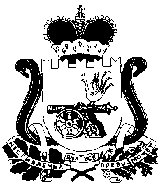 АДМИНИСТРАЦИЯСТОДОЛИЩЕНСКОГО СЕЛЬСКОГО ПОСЕЛЕНИЯПОЧИНКОВСКОГО РАЙОНА СМОЛЕНСКОЙ ОБЛАСТИПОСТАНОВЛЕНИЕ от 10.12.2021 года                                      №  0034 п. СтодолищеО  признании   утратившим   силу постановления      Администрации Стодолищенского           сельского поселения Починковского района Смоленской                        области   от 15.05.2012г. № 39     В соответствии с Федеральным законом от 31 июля 2020 года № 248-ФЗ «О государственном контроле (надзоре) и муниципальном контроле в Российской Федерации», Положением  о муниципальном        контроле         в области    охраны    и     использования    особо       охраняемых      природных территорий  местного    значения в границах Стодолищенского сельского поселения Починковского района Смоленской области, утвержденным решением Совета депутатов Стодолищенского сельского поселения Починковского района Смоленской области от 25.10.2021 года № 029 Администрация Стодолищенского сельского поселения Починковского района Смоленской области п о с т а н о в л я е т:Признать утратившим силу:- постановление Администрации Стодолищенского сельского поселения Починковского района Смоленской области 15.05.2012 года № 39 «Об утверждении административного регламента Администрации Стодолищенского  сельского поселения по исполнению муниципальной    функции «Осуществление муниципального контроля в области использования и охраны особо охраняемых природных территорий местного значения»;- постановление Администрации Стодолищенского сельского поселения Починковского района Смоленской области от 10.03.2016 года № 16  «О внесении изменений в Административный регламент Администрации Стодолищенского сельского поселения по исполнению муниципальной функции «Осуществление муниципального контроля в области использования и охраны особо охраняемых природных территорий местного значения»».         2. Настоящее постановление вступает в силу с 1 января 2022 года.         3.Разместить настоящее постановление на официальном сайте Администрации Стодолищенского сельского поселения Починковского района Смоленской области в информационно-телекоммуникационной сети «Интернет».Глава муниципального образованияСтодолищенского сельского поселенияПочинковского района Смоленской области                               Л.В. Зиновьева                                                                         